Порядок организации и проведения личного приема граждан в ГОБУЗ «Центральная городская клиническая больница» 1. Общие положения1.1. Настоящий порядок разработан в соответствии со ст. 13 Федерального закона от 02.05.2006 № 59-ФЗ "О порядке рассмотрения обращений граждан Российской Федерации", а также приказа министерства здравоохранения Новгородской области от 24.10.2023 № 1146-Д "Об организации личного приема граждан руководителями организаций, подведомственных министерству здравоохранения Новгородской области" и регулирует вопросы организации и проведения личного приема граждан в ГОБУЗ «Центральная городская клиническая больница» (далее – ГОБУЗ «ЦГКБ»).1.2. Личный прием граждан в ГОБУЗ «ЦГКБ» проводится:1.2.1. В администрации ГОБУЗ «ЦГКБ»;1.2.2. В медицинских структурных подразделениях ГОБУЗ «ЦГКБ».1.3. Личный прием граждан в ГОБУЗ «ЦГКБ» проводится только по предварительной записи.2. Организация личного приема граждан в администрации ГОБУЗ «ЦГКБ» 2.1. Личный прием граждан в администрации ГОБУЗ «ЦГКБ» проводится главным врачом, первым заместителем главного врача, заместителем главного врача по медицинской части, заместителем главного врача по клинико-экспертной работе, начальником отдела  контроля качества оказания медицинской помощи и экспертизы временной нетрудоспособности, заместителем главного врача по экономике и финансам.2.2. Личный прием граждан в администрации ГОБУЗ «ЦГКБ» осуществляется не менее двух раз в месяц в соответствии с ежемесячными графиками личного приема граждан.2.3. Ежемесячный график личного приема граждан в администрации ГОБУЗ «ЦГКБ» утверждается главным врачом на основании ориентировочного графика личного приема граждан в ГОБУЗ «ЦГКБ».Ежемесячный график личного приема граждан в администрации ГОБУЗ «ЦГКБ» размещается на официальном сайте ГОБУЗ «ЦГКБ» не позднее чем за 1 месяц до даты его проведения.2.4. Предварительная запись на личный прием граждан в администрации ГОБУЗ «ЦГКБ» осуществляется по телефону: (88162) 62-32-04 ежедневно с понедельника по пятницу с 11.00 до 13.00: к главному врачу - в срок не позднее 20 числа месяца, предшествующего месяцу проведения личного приема;к первому заместителю главного врача, заместителю главного врача по медицинской части, заместителю главного врача по клинико-экспертной работе, начальнику отдела  контроля качества оказания медицинской помощи и экспертизы временной нетрудоспособности, заместителю главного врача по экономике и финансам - в срок не позднее 25 числа месяца, предшествующего месяцу проведения личного приема.2.5. В ходе предварительной записи гражданин сообщает о себе следующие данные: Ф.И.О., адрес места проживания (нахождения), контактный телефон, излагает суть вопроса, по которому он обращается на личный прием, а также должностное лицо, к которому планирует обратиться, из числа лиц, указанных в п. 2.1 настоящего порядка.3. Организация личного приема граждан в медицинских структурных подразделениях ГОБУЗ «ЦГКБ»3.1. Личный прием граждан в медицинских структурных подразделениях ГОБУЗ «ЦГКБ» проводится заведующими медицинскими структурными подразделениями ГОБУЗ «ЦГКБ».3.2. Личный прием граждан в медицинских структурных подразделениях ГОБУЗ «ЦГКБ» осуществляется не менее двух раз в месяц в соответствии с  графиками личного приема граждан.3.3. Графики личного приема граждан утверждаются заведующими медицинскими структурными подразделениями ГОБУЗ «ЦГКБ».Информация о проведении личного приема граждан размещается во вкладке соответствующего медицинского структурного подразделения на официальном сайте ГОБУЗ «ЦГКБ».3.4. Предварительная запись на личный прием граждан в медицинских структурных подразделениях ГОБУЗ «ЦГКБ» осуществляется по телефонам, размещенным на официальном сайте ГОБУЗ «ЦГКБ», в срок не позднее 25 числа месяца, предшествующего месяцу проведения личного приема.3.5. В ходе предварительной записи гражданин сообщает о себе следующие данные: Ф.И.О., адрес места проживания (нахождения), контактный телефон, излагает суть вопроса, по которому он обращается на личный прием4. Проведение личного приема граждан4.1. Личный прием граждан осуществляется в порядке очередности по предъявлении документа, удостоверяющего личность.Герои Советского Союза, Герои Российской Федерации, полные кавалеры ордена Славы, инвалиды и участники Великой Отечественной войны, беременные женщины, родители и дети, являющиеся членами многодетных семей, принимаются вне очереди.4.2. На каждого гражданина, записавшегося на личный прием, заводится карточка личного приема гражданина.4.3. Содержание устного обращения заносится в карточку личного приема гражданина. В случае если изложенные в устном обращении сведения являются очевидными и не требуют дополнительной проверки, ответ на обращение с согласия гражданина дается устно в ходе личного приема, о чем делается запись в карточке личного приема гражданина. В остальных случаях дается письменный ответ по существу поставленных в обращении вопросов.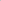 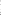 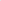 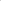 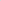 4.4. В ходе личного приема до сведения гражданина доводится решение о направлении обращения на рассмотрение и принятии мер по обращению.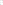 В случае если в обращении поставлены вопросы, решение которых не входит в компетенцию ГОБУЗ «ЦГКБ», гражданину дается разъяснение, куда и в каком порядке он может обратиться.4.5. В ходе личного приема граждан гражданину может быть отказано в дальнейшем рассмотрении обращения, если ему ранее дан ответ по существу поставленных в обращении вопросов.4.6.  Письменное обращение, принятое в ходе личного приема, подлежит регистрации и рассмотрению в порядке, установленном Федеральным законом от 02 мая 2006 года № 59-ФЗ «О порядке рассмотрения обращений граждан Российской Федерации», а также Положением о порядке рассмотрения обращений граждан в ГОБУЗ «ЦГКБ», утверждаемым приказом ГОБУЗ «ЦГКБ».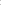 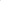 4.7. Запись гражданина на повторный личный прием по одному и тому же вопросу производится не ранее получения письменного ответа на предыдущее обращение.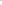 _______________________________________________Ориентировочный график личного приема граждан В ГОБУЗ «Центральная городская клиническая больница»Журнал записи обращения гражданина на личный приемКарточка личного приема гражданина __________________________________(Ф.И.О., должность лица, ведущего личный прием)Утвержден приказом ГОБУЗ «Центральная городская клиническая больница»от «27» октября 2023 года № 762Приложение № 1 к приказу ГОБУЗ «Центральная городская клиническая больница»от «27» октября 2023 года № 762Фамилия, имя, отчествоДолжностьДата/время приемаАдрес/место проведения г. Великий Новгород, ул. Зелинского, д.11Григорьев Эдуард Владимировичглавный врач1 и 3 среда месяца 10.00-11.00кабинет № 4Лоле Оксана Юрьевнапервый заместитель главного врача1 и 4 среда месяца12.00-13.00кабинет № 5Костыркина Виолетта Валерьевна заместитель главного врача по медицинской части1 и 3 четверг месяца 14.00-15.00кабинет № 8Кириллов Борис Федорович заместитель главного врача по клинико-экспертной работе1 и 3 вторник месяца 10.00-11.00кабинет № 15Наумова Евгения Геннадьевна заместитель главного врача по экономике и финансам2 и 4 вторник месяца 10.00-11.00кабинет № 14Приложение № 2 к приказу ГОБУЗ «Центральная городская клиническая больница»от «27» октября 2023 года № 762 № п/пДата обращенияСведения о заявителе (фамилия, имя, отчество, дата рождения, пол, адрес места проживания (нахождения), контактный телефон)Суть вопроса  (организация медицинской помощи, качество медицинской помощи, отказ в медицинской помощи, нарушение этики и деонтологии, санитарное состояние, оказание платных услуг, др.)Приложение № 3 к приказу ГОБУЗ «Центральная городская клиническая больница»от «27» октября 2023 года № 762 №п/пДата проведения личного приемаСведения о гражданине (фамилия, имя, отчество, дата рождения, пол, адрес места проживания (нахождения, контактный телефон)Суть вопроса  (организация медицинской помощи, качество медицинской помощи, отказ в медицинской помощи, нарушение этики и деонтологии, санитарное состояние, оказание платных услуг, др.)Принятые меры по результатам проведения личного приемаУдовлетворенность пациента результатами проведения личного приема  (удовлетворен / не удовлетворен)